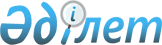 Сноска. Данный законопроект отозван из Мажилиса Парламента РК - постановлением Правительства РК от 11 мая 2001 года N 624 ~P010624. О проекте Закона Республики Казахстан "О Квалификационной коллегии юстиции"Постановление Правительства Республики Казахстан от 21 ноября 2000 года N 1739

      Правительство Республики Казахстан постановляет: 

      Внести на рассмотрение Мажилиса Парламента Республики Казахстан проект Закона Республики Казахстан "О Квалификационной коллегии юстиции". 



 

            Премьер-Министр 

         Республики Казахстан 

 

                                                                 проект 



 

                           Закон Республики Казахстан 

                     О Квалификационной коллегии юстиции 



 

      Настоящий Закон в соответствии со статьей 82 K951000_ Конституции Республики Казахстан определяет статус, порядок формирования и организацию работы Квалификационной коллегии юстиции. 



 

      Статья 1. Статус и правовая основа деятельности 

                Квалификационной коллегии юстиции 



 

      1. Квалификационная коллегия юстиции (далее - Коллегия) является автономным и независимым учреждением, предусмотренным Конституцией Республики Казахстан. 

     2. Правовой основой деятельности Коллегии являются K951000_ Конституция Республики Казахстан, конституционный закон, определяющий судебную систему Республики Казахстан, настоящий закон и иные нормативные правовые акты Республики Казахстан. 



 

      Статья 2. Полномочия Коллегии 



 

      Коллегия: 

      1) принимает квалификационные экзамены у граждан Республики Казахстан, изъявивших желание работать судьями; 

      2) ведет учет лиц, сдавших квалификационные экзамены для занятия должности судей; 

      3) проводит конкурс и по его результатам рекомендует кандидата на вакантную должность судьи районного и приравненного к нему суда; 

      4) по представлению уполномоченных лиц рекомендует кандидата на вакантную должность председателя районного и приравненного к нему суда; 

      5) выносит рекомендации на освобождение председателей и судей районных и приравненных к ним судов от должности в форме отставки и прекращения отставки, по собственному желанию, по состоянию здоровья в соответствии с медицинским заключением, реорганизацией, ликвидацией суда, истечением срока полномочий председателя суда, если судья (председатель суда) не дает согласие на занятие вакантной должности судьи в другом суде; 

      6) осуществляет иные полномочия, предусмотренные нормативными правовыми актами. 



 

      Статья 3. Председатель Коллегии 



 

      1. Председатель Коллегии назначается Президентом Республики Казахстан. 

      2. Председатель Коллегии: 

      1) организует работу Коллегии, созывает заседания; 

      2) осуществляет руководство подготовкой вопросов, вносимых на заседание Коллегии; 

      3) на основании решения Коллегии утверждает списки лиц, допущенных к участию в конкурсе, а также список лиц, которым отказано в участии в конкурсе; 

      4) председательствует на заседаниях Коллегии, обеспечивает соблюдение Регламента и исполнение решений Коллегии; 

      5) осуществляет другие организационно-распорядительные полномочия, предусмотренные законодательством и Регламентом Коллегии. 

      3. В случае отсутствия Председателя Коллегии временное исполнение обязанностей по его поручению возлагается на Секретаря Коллегии. В случае отсутствия Секретаря исполнение обязанности Председателя возлагается на одного из членов Коллегии. 



 

      Статья 4. Секретарь Коллегии 



 

      1. Из состава Коллегии по представлению Председателя избирается Секретарь. В случае отсутствия Секретаря Коллегии исполнение его обязанностей по поручению Председателя возлагается на одного из членов Коллегии. 

      2. Секретарь Коллегии: 

      1) формирует по предложению членов Коллегии вопросы, вносимые на рассмотрение предстоящего заседания, и заблаговременно докладывает о них Председателю; 

      2) заверяет своей подписью выписки из протоколов заседаний, заключений и рекомендаций, принятых Коллегией; 

      3) изучает поступившие материалы, докладывает их Председателю, по его поручению истребует дополнительные документы, организует проверку; 

      4) вносит предложения, направленные на улучшение организации работы Коллегии; 

      5) определяет список лиц, приглашаемых на заседание Коллегии; 

      6) выполняет распоряжения Председателя и решения Коллегии. 



 

      Статья 5. Состав Квалификационной коллегии юстиции 



 

      1. Коллегия состоит из двух депутатов, делегированных Мажилисом Парламента, шести судей (двух судей Верховного Суда, двух судей областного и приравненного к нему суда, двух судей районного и приравненного к нему суда), двух прокуроров, одного ученого - юриста, одного преподавателя права, двух работников органов юстиции. 

      2. Лица, рекомендуемые в состав Коллегии, должны отличаться принципиальностью и безупречной репутацией, профессионализмом и опытом работы по юридической специальности. 



 

      Статья 6. Порядок формирования Коллегии 



 

      1. Депутаты Мажилиса Парламента делегируются в состав Коллегии Мажилисом Парламента сроком на два с половиной года. 

      2. Судьи избираются сроком на два года на Пленарном заседании Верховного Суда из числа кандидатов, рекомендованных пленарными заседаниями судей. 

      Судья, избранный в состав Коллегии, по решению Пленарного заседания может быть отозван по инициативе не менее одной трети судей Верховного Суда. 

      3. Прокуроры и работники органов юстиции делегируются сроком на два года руководителями, соответственно, Генеральной прокуратуры и Министерства юстиции. 

      4. Ученый - юрист и преподаватель права избираются сроком на два года на коллегии Министерства образования и науки. 

      5. В случае выбытия новый член Коллегии должен быть делегирован или избран не позднее двух месяцев. 



 

      Статья 7. Решения, принимаемые Коллегией 



 

      Коллегия удостоверяет факт сдачи квалификационного экзамена и принимает следующие решения: 

      1) о даче или отказе в рекомендации на назначение на должность судьи или председателя районного и приравненного к нему суда; 

      2) о даче или отказе в рекомендации по вопросам освобождения председателей и судей районных и приравненных к ним судов от должности в форме отставки и прекращения отставки, по собственному желанию, по состоянию здоровья в соответствии с медицинским заключением, ликвидацией суда, истечением срока полномочий председателя суда, если судья (председатель суда) не дает согласие на занятие вакантной должности судьи в другом суде; 

      3) иные решения, связанные с деятельностью Коллегии. 



 

      Статья 8. Обжалование решений Коллегии 



 

      Решение Коллегии может быть обжаловано в месячный срок со дня принятия решения в Высший Судебный Совет Республики Казахстан. 

      Правом обжалования обладает лицо, в отношении которого принято решение Коллегии, а также должностное лицо, инициировавший данный вопрос. 



 

      Статья 9. Порядок отбора кандидатов на судейские должности 



 

      1. Кандидаты на вакантные должности судей районных и приравненных к нему судов отбираются Коллегией на конкурсной основе. 

      2. Коллегия рекомендует кандидата Министру юстиции для представления Президенту Республики Казахстан на назначение на вакантную должность судьи, а также председателя районного или приравненного к нему суда. 

      3. Рекомендация Коллегии рассматривается Министром юстиции в месячный срок. При несогласии Министра юстиции с рекомендованной кандидатурой, Коллегия, по итогам обсуждения, вправе повторно вносить ту же кандидатуру либо рекомендует другого кандидата. 

      4. При несогласии с повторным внесением одного и того же кандидата, Министр юстиции вносит представление Президенту Республики Казахстан по этой кандидатуре с мотивированным заключением. 



 

      Статья 10. Порядок работы Коллегии 



 

      1. Заседания Коллегии проводятся по необходимости, но не реже четырех раз в год. 

      2. Заседания Коллегии считаются правомочными при участии не менее двух третей от общего числа членов Коллегии. 

      3. О времени и месте заседания Коллегии ее члены и приглашенные лица извещаются не позднее, чем за десять календарных дней. 

      4. Заседания Коллегии проводятся открыто, а в необходимых случаях решением Коллегии могут быть проведены закрытые заседания. 

      5. Коллегия рассматривает материалы не позднее трехмесячного срока со дня их поступления. 

      6. Член Коллегии не вправе участвовать в рассмотрении вопроса, включенного в повестку дня заседания Коллегии, если он является близким родственником лица, в отношении которого принимается решение. 



 

      Статья 11. Порядок рассмотрения материалов 



 

      1. Рассмотрение материалов происходит с участием лица, обратившегося с заявлением в Коллегию. 

      2. В случае повторной неявки на заседание Коллегии без уважительных причин лица, надлежаще извещенного о времени и месте проведения заседания, вопрос может быть рассмотрен в отсутствие данного лица. 



 

      Статья 12. Порядок принятия решения 



 

      1. По рассматриваемым вопросам простым большинством голосов от общего числа членов Коллегия принимает протокольные решения и (или) рекомендации, подписываемые всеми ее членами, участвующими в заседании. Члены Коллегии не вправе воздерживаться от голосования. 

      В случае несогласия с принимаемым решением член Коллегии вправе изложить особое мнение. 

      2. При равенстве голосов голос председательствующего является решающим. 



 

      Статья 13. Регламент Коллегии 



 

      Порядок приема документов, сдачи квалификационных экзаменов в Коллегии, проведения конкурса, выдачи рекомендации, а также вопросы внутреннего распорядка и организации деятельности, неурегулированные настоящим Законом, определяются Регламентом, принимаемым Коллегией, большинством голосов от общего числа членов Коллегии.      Статья 14. Организационное и материально-техническое                 обеспечение деятельности Коллегии      Организационное и материально-техническое обеспечение деятельности Коллегии осуществляется государственными органами, определяемыми Президентом Республики Казахстан.     Президент     Республики Казахстан     (Специалисты: Мартина Н.А.,                   Польский В.Ф.)
					© 2012. РГП на ПХВ «Институт законодательства и правовой информации Республики Казахстан» Министерства юстиции Республики Казахстан
				